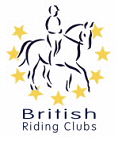 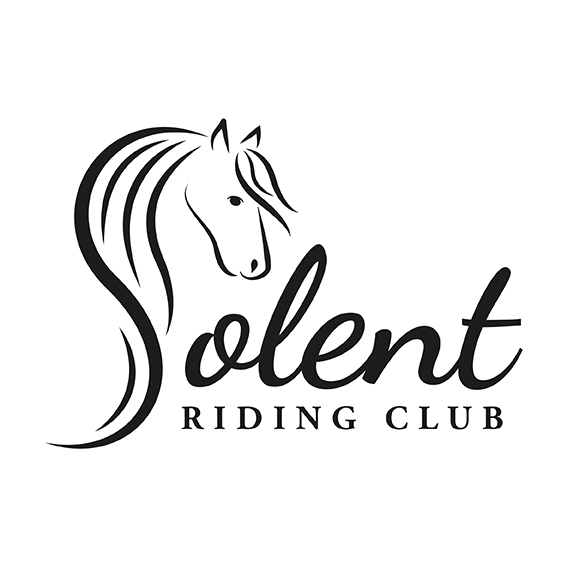 	Solent Riding ClubArea 17 Intermediate Dressage QualifierSponsored by 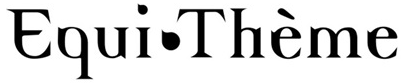 Saturday 24th March 2018Crofton Manor Equestrian CentreTitchfield Road, Stubbington, Hampshire, PO14 3EWwww.croftonmanor.co.ukShow SecretaryJane PorterColedown HouseVicarage LaneCurdridgeSouthamptonSO32 2DPPhone: 07775 595969Email: janeportersrc@gmail.comBRC Official Steward: Nick FinchamRC Area 17 Qualifier PRELIM entries close Friday 2nd March 2018All other entries close Friday 16th March 2018Times available by Thursday 22nd March from www.solentridingclub.co.uk or www.area17-brc.org.uk/area-qualifiers/ Entry Fees£60 Team, £15 IndividualRulesEntries for the Area 17 Qualifiers must be made on the official Riding Club entry form (available to download from the BRC website) and be accompanied by (legible!) copies of horse passports to show full flu vaccination record.  Emailed copies of passports will be accepted, one passport per Word or pdf document please. Email flu vac copies to: philippalester212@btinternet.com All entries for open classes must be made using entry form below.BACS payments accepted - SRC account - No 00174871 Sort Code 30-97-80 and give reference DRESS24/3. Notify secretary when payment made.Each Riding Club making a qualifier entry must provide helpers. The duties and times for helpers will be emailed to team managers on the same day as competition times are made available.  It is the responsibility of team managers to ensure their club duties are covered.Declarations for qualifiers to be made minimum of 30 minutes before the start of the competition.Substitutions: Late simple substitutions may be made at the time teams are declared. Complex substitutions must be made by 6pm Wednesday 21st March. A complex substitution is one where teams are re-arranged or horse and rider combinations are moved from one team to another. Simple substitutions are ones where a horse and/or rider replaces the withdrawn one in the same team and position. For complex substitutions email janeportersrc@gmail.comThe competition will be run according to BRC rules 2018.Any protest against a decision of the judges should be made in accordance with riding club rule G14 of 2018 rule book.Protective headwear for all classes must comply with BRC rules 2018. All competitors in the qualifying classes must ensure their hat is tagged by the Official Steward. Accepted hat standards:In accordance with BRC rules, jewellery or face/body piercings are not permitted and long hair must be secured so that it does not hang below shoulder height.An HSE First Aid At Work-trained volunteer will be on site throughout the competition. Beyond that, cover will be limited to NHS Emergency call out.Dogs must be kept on a short lead at all times.The organiser of this event has taken reasonable precautions to ensure the health and safety of everyone present.  For these measures to be effective, everyone must take all reasonable precautions to avoid and prevent accidents and shall obey the instructions of the organiser and all officials and stewards.It is a condition of entry that neither the organisers nor landowners not their agents shall be held responsible for any loss, injury, damage to competitors, onlookers, their property, horses or ponies, howsoever caused.The organisers reserve the right to cancel the event, alter classes, judges, times or any other published information.  In the event of cancellation, a proportion of entry fees will be retained for administration purposes.ClassesBRC Intermediate Dressage Qualifying ClassesEligibility criteria for all classes is available in the current rule book,  appendix 2 page 93Class 1 Prelim 14 (2006) – team and individualClass 2 Novice 24 (2010) – team and individualClass 3 Novice 30 (2006) – team and individualClass 4 Elementary 50 (2007) – team and individualClass 5 Pick A Test Medium 63 (2002) / Advanced Medium 93 (2004) – individualN.B. For the Intermediate TEAM competition, each member of the team of 4 rides a different dressage test from classes 1-4. Teams must be made of all seniors or all juniors.  Individuals for all classes may be seniors or juniors.All tests available via British Dressage websiteBritishPAS 015: 1998 or 2011 provided they are BSI Kitemarked VG1 01.040: 2014-12 provided they are BSI Kitemarked EuropeanVG1 01.040: 2014-12 provided they are BSI KitemarkedAmericanASTM F1163; 2004a or 04a onwards provided they are SEI markedSNELL E2001Australian & NZAS/NZS 3838: 2006 onwards provided they are SAI global marked